МБДОУ «Кортузский детский сад»Шуднева С.Н.Анализ утренника  «Осень к нам пришла!»Цель утренника: познакомить детей с золотой осенью; развивать у детей умение рассказывать стихи, танцевать танцы, словарный запас языка детей; создать для детей праздничное настроение, обогащать музыкальное впечатление детей.Оформление: зал оформлен в соответствии с праздником, на стене зала деревья, листики, грибочки, картинки животных с дарами осени.Структура:  Продолжительность праздника 30 минут.1-ая часть: Все дети нарядные с листочками заходят в зал под осеннюю музыку.2-ая часть: по времени более продолжительная. Начинается с приветствием ведущего, далее были проведены танец - игра «по лесным дорожкам» импровизация похода в осенний лес, танец - игра «с осенними листочками», игра «собери овощи», дети рассказывали стихи об осени, играли в игру «помоги ежику собрать грибочки». Интересным моментом является приход «Осени», далее дети играли с осенью в игру «Солнышко и дождик», в игру «волшебный платок», дети исполняли танец «грибочков».3-ая часть: в конце «осень» дарит детям подарки и прощается.Вывод: в утреннике принимали участие 14 детей младшей раздновозрастной группы. Сценарий утренника, шапки и костюмы детей подготовлены своевременно. Дети радостно, выразительно рассказывали стишки об осени. Зал был оформлен красочно, в соответствии с праздником. Утренник был организован музыкальным руководителем Шудневой С. Н. и воспитателем группы Шыряевой О.Л.Гостем праздника была «осень». Дети с удовольствием, танцевали танцы, рассказывали стишки «осень». В конце праздника всем детям раздали подарки.Цель утренника поставленная воспитателями достигнута. Все дети и воспитатели были довольны.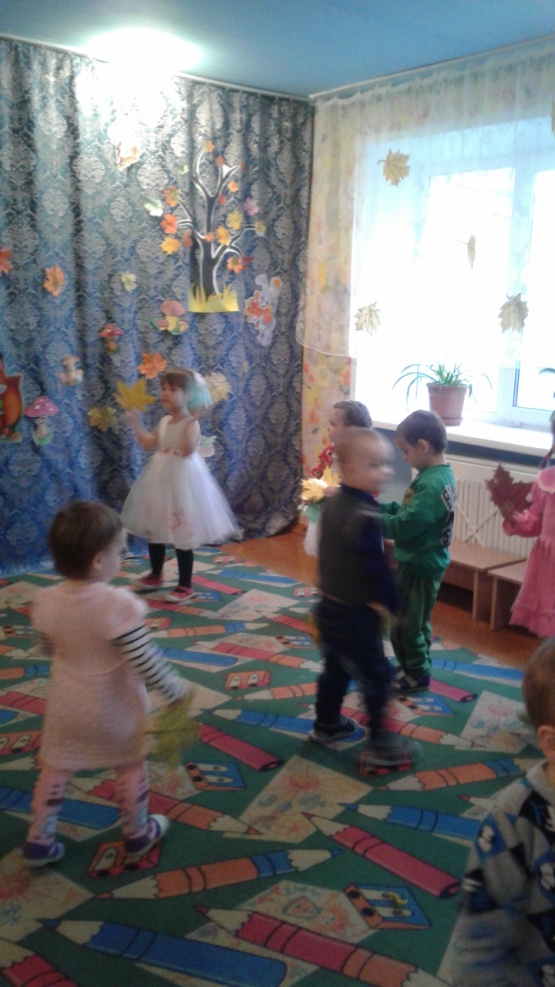 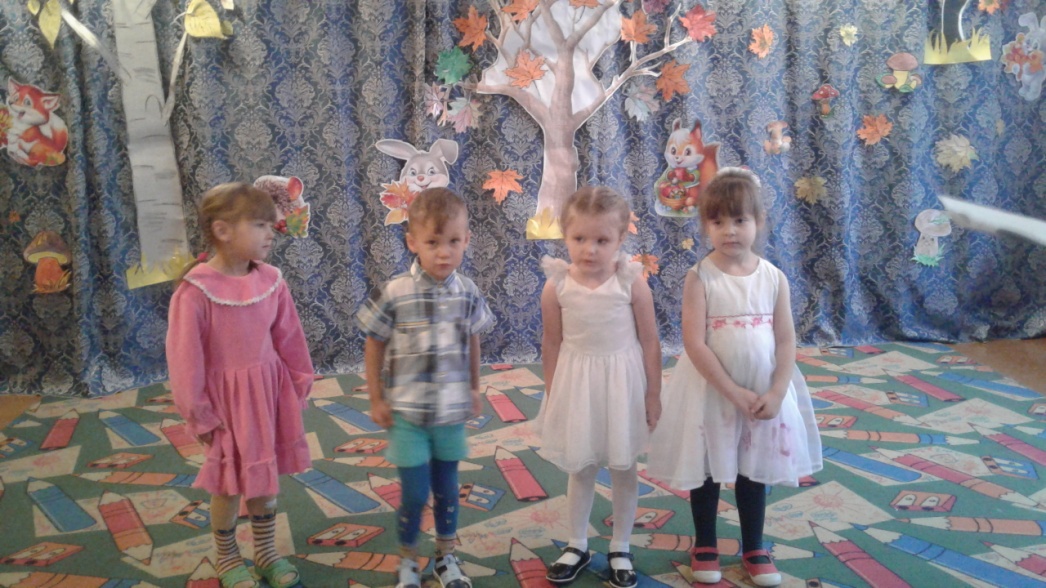 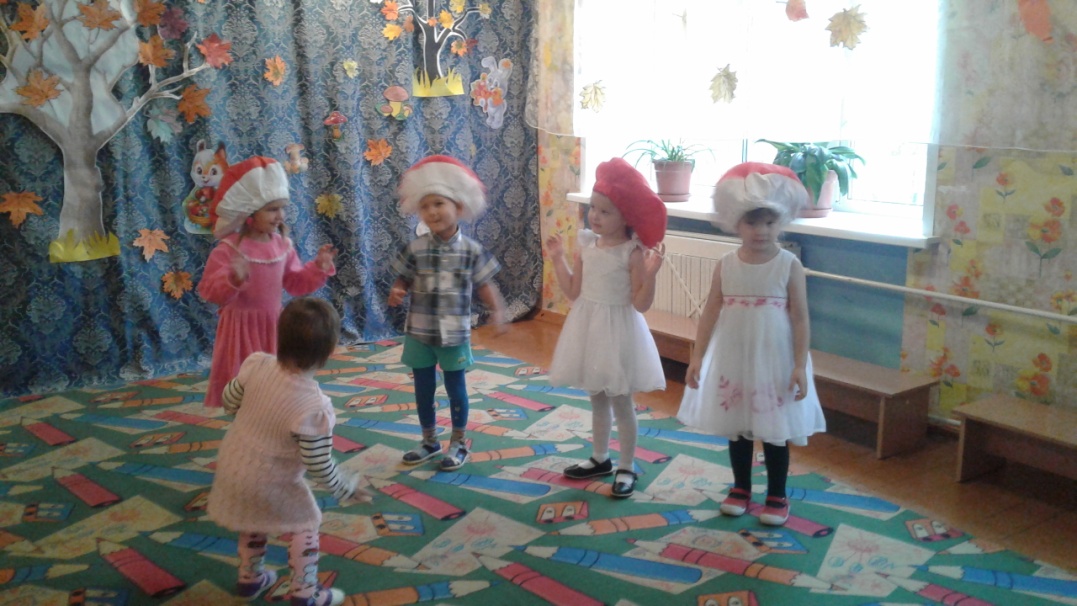 